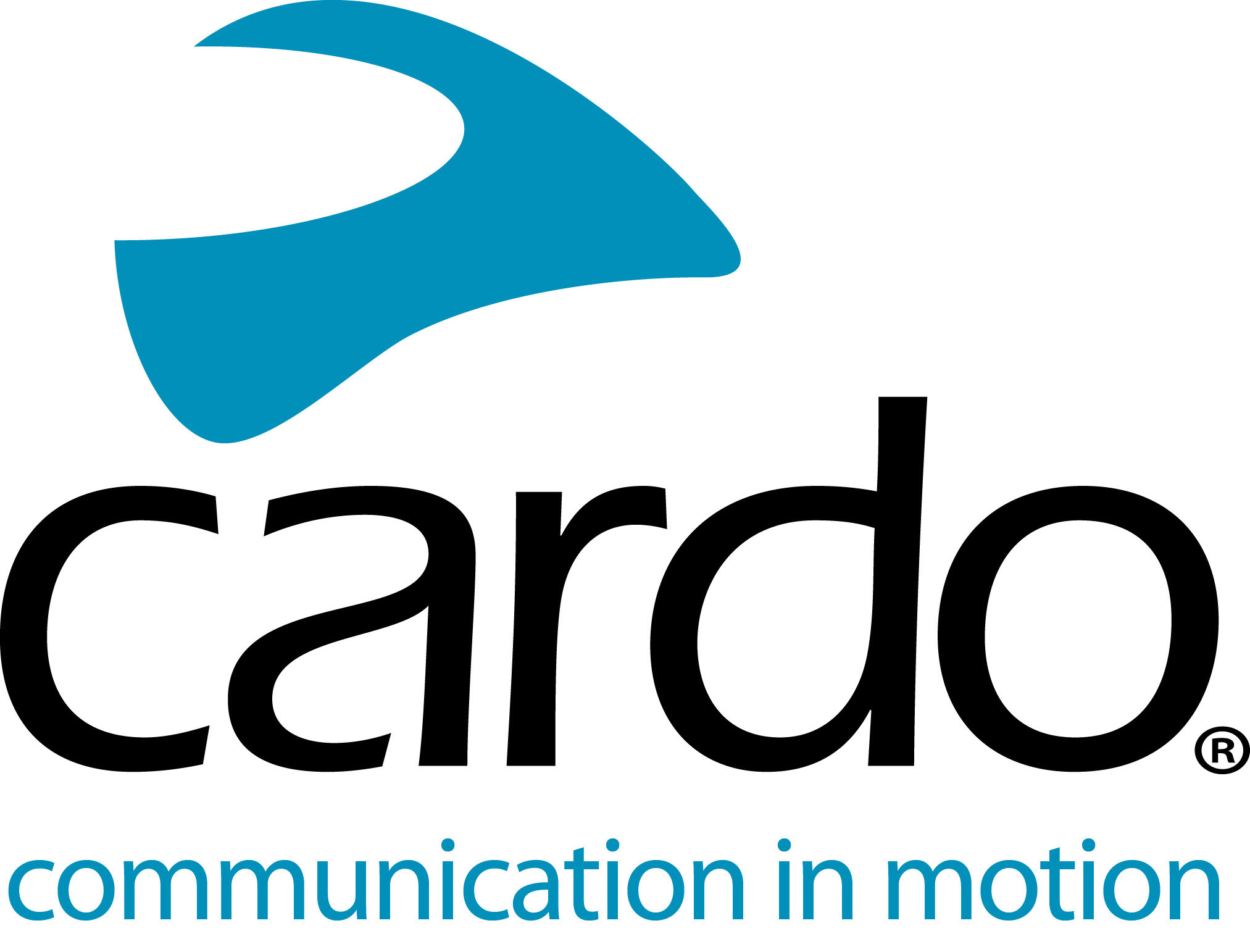 Cardo Systems: aiuta con backflip e fruste con il team acrobatico FMX di BolddogI piloti altamente qualificati della squadra acrobatica di Bolddog hanno scelto Cardo Systems per unirsi alla loro 'squadra', le unità PACKTALK Bold ora giocano un ruolo importante nella preparazione e nelle esibizioni dello spettacolo. Portando le loro motociclette fino a 40 piedi di altezza, attraverso uno spazio di 75 piedi tra le rampe, in un'arena di azione con migliaia di spettatori che guardano, la pressione per i motociclisti del Freestyle Motocross, è alta ogni volta che si esibiscono. In precedenza, il team faceva affidamento sulle autoproclamate "tecniche di comunicazione della vecchia scuola", tra cui una combinazione di gesti delle mani e un sistema di bandiera. L'asso FMX di Stuntman e Bolddog, Dan Whitby, spiega: “Le unità PACKTALK di Cardo System hanno cambiato radicalmente il modo in cui ci esibiamo. La chiarezza degli altoparlanti JBL è eccezionale e il modo in cui il volume cambia automaticamente è sorprendente.“Quando ci si esibisce, l’ambiente e la situazione possono essere piuttosto stressanti: ci sono LED sulle biciclette che li rendono più pesanti del normale, bassi livelli di luce e articoli pirotecnici. Avere un contatto diretto in un'esibizione dal vivo è estremamente utile. Quando eseguiamo il nostro finale dello spettacolo, dove miriamo a ottenere quante più moto possibile in aria, saltiamo con piccoli spazi tra di noi. Mentre questo è perfezionato attraverso molta pratica - e fiducia - ero solito toccare il mio parafango posteriore per il loro segnale - non più! ” La connettività DMC (Dynamic Mesh Communication) significa che gli esecutori possono scambiare posizioni e spostarsi dentro e fuori dal raggio ogni volta che lo desiderano, senza la necessità di riconnettersi manualmente. "Siamo sorpresi di quanto funzioni bene il DMC, il che significa che non c'è stress né confusione per ricollegarsi. Probabilmente siamo un esempio estremo per testare la gamma delle unità dato che la nostra attività       non è solo a livello stradale ma anche in aria! ” Non è solo durante le esibizioni in cui le unità si stanno dimostrando benefiche, ma anche durante l'allenamento e la pratica ... “Lavoriamo costantemente per migliorare le nostre prestazioni, quindi essere in grado di parlarci durante l'allenamento e il coinvolgimento di nuovi motociclisti, è di grande aiuto. Guidare con le unità significa che tutti possono rimanere in sella. Abbiamo anche alcuni piani entusiasmanti - in cui Cardo giocherà un ruolo - quindi guarda questo spazio! ” Esibendosi in tutto il mondo, le unità Cardo sono diventate un punto fermo del kit team Bolddog FMX. Guarda l'intera gamma Cardo Systems qui: www.cardosystems.com e unisciti alla conversazione e al #CardoFam su Facebook, Twitter e Instagram.Tieniti aggiornato con il team di Bolddog FMX e scopri dove puoi vederli esibirsi qui: www.bolddog.com  Crediti fotografici: Mantis Pro Media Informazioni su CardoCardo Systems è specializzata nella progettazione, sviluppo, produzione e vendita di sistemi di comunicazione e intrattenimento wireless all'avanguardia per motociclisti. Sin dall'inizio nel 2004, Cardo ha aperto la strada alla stragrande maggioranza delle innovazioni per i sistemi di comunicazione per motociclette Bluetooth. I prodotti dell'azienda, ora disponibili in oltre 100 paesi, sono i principali dispositivi di comunicazione al mondo per l'industria motociclistica.